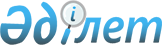 Солтүстік Қазақстан облысы Аққайың ауданы мәслихатының 2021 жылғы 8 қаңтардағы № 44-27 "2021-2023 жылдарға арналған Аққайың ауданының Черкас ауылдық округінің бюджетін бекіту туралы" шешіміне өзгерістер енгізу туралыСолтүстік Қазақстан облысы Аққайың ауданы маслихатының 2021 жылғы 29 қазандағы № 6-21 шешімі
      Солтүстік Қазақстан облысы Аққайың ауданының мәслихаты ШЕШТІ:
      1. Солтүстік Қазақстан облысы Аққайың ауданы мәслихатының 2021 жылғы 8 қаңтардағы № 44-27 "2021-2023 жылдарға арналған Аққайың ауданының Черкас ауылдық округінің бюджетін бекіту туралы" шешіміне (Нормативтік құқықтық актілерді мемлекеттік тіркеу тізілімінде № 6950 болып тіркелген) келесі өзгерістер енгізілсін:
      1-тармақ жаңа редакцияда жазылсын: 
      "1. 2021-2023 жылдарға арналған Аққайың ауданының Черкас ауылдық округінің бюджеті осы шешімге тиісінше 1, 2 және 3-қосымшаларға сәйкес, оның ішінде 2021 жылға мынадай көлемдерде бекітілсін:
      1) кірістер – 44101,3 мың теңге:
      салықтық түсімдер – 1624 мың теңге;
      салықтық емес түсiмдер – 0 мың теңге;
      негізгі капиталды сатудан түсетін түсімдер - 0 мың теңге;
      трансферттер түсімі – 42477,3 мың теңге;
      2) шығындар – 44633,8 мың теңге;
      3) таза бюджеттік кредиттеу - 0 мың теңге:
      бюджеттік кредиттер - 0 мың теңге;
      бюджеттік кредиттерді өтеу - 0 мың теңге;
      4) қаржы активтерімен операциялар бойынша сальдо - 0 мың теңге:
      қаржы активтерін сатып алу - 0 мың теңге;
      мемлекеттің қаржы активтерін сатудан түсетін түсімдер - 0 мың теңге;
      5) бюджет тапшылығы (профициті) - -532,5 мың теңге;
      6) бюджет тапшылығын қаржыландыру (профицитін пайдалану) - 532,5 мың теңге:
      қарыздар түсімі - 0 мың теңге;
      қарыздарды өтеу - 0 мың теңге;
      бюджет қаражатының пайдаланылатын қалдықтары – 532,5 мың теңге.";
      көрсетілген шешімнің 1-қосымшасы осы шешімнің қосымшасына сәйкес жаңа редакцияда жазылсын.
      2. Осы шешім 2021 жылғы 1 қаңтардан бастап қолданысқа енгізіледі. 2021 жылға арналған Аққайың ауданының Черкас ауылдық округінің бюджеті
					© 2012. Қазақстан Республикасы Әділет министрлігінің «Қазақстан Республикасының Заңнама және құқықтық ақпарат институты» ШЖҚ РМК
				
      Солтүстік Қазақстан облысы Аққайың ауданымәслихатының хатшысы 

Е. Жәкенов
Солтүстік Қазақстан облысыАққайың ауданы мәслихатының2021 жылғы 29 қазандағы№ 6-21 шешімінеқосымшаСолтүстік Қазақстан облысыАққайың ауданы мәслихатының2021 жылғы 8 қаңтары№ 44-27 шешіміне1-қосымша
Санаты
Сыныбы
Кіші сыныбы
Кіші сыныбы
Кіші сыныбы
Атауы
Сомасы,
мың теңге
1) Кірістер
44633,8
1
Салықтық түсімдер
1 624
04
Меншікке салынатын салықтар
1 624
1
1
1
Мүлікке салынатын салықтар
45
3
3
3
Жер салығы
75
4
4
4
Көлік құралдарына салынатын салық
1 504
2
Салықтық емес түсімдер
0 
3
Негізгі капиталды сатудан түсетін түсімдер
38526,3
4
Трансферттердің түсімдері
42477,3
02
Мемлекеттiк басқарудың жоғары тұрған органдарынан түсетiн трансферттер
42477,3
3
3
3
Аудандардың (облыстық маңызы бар қаланың) бюджетінен трансферттер
42477,3
Функционалдық топ
Кіші функция
Бюджеттік бағдарламаның әкімшісі
Бағдарлама
Бағдарлама
Атауы
Сомасы,
мың теңге
2) Шығындар
44633,8
01
Жалпы сипаттағы мемлекеттік қызметтер
18104,4
1
Мемлекеттiк басқарудың жалпы функцияларын орындайтын өкiлдi, атқарушы және басқа органдар
18104,4
124
Аудандық маңызы бар қала, ауыл, кент, ауылдық округ әкімінің аппараты
18104,4
001
001
Аудандық маңызы бар қала, ауыл, кент, ауылдық округ әкімінің қызметін қамтамасыз ету жөніндегі қызметтер
17679
022
022
Мемлекеттік күрделі шығындар
425,4
07
Тұрғын-үй коммуналдық шаруашылық
6333,5
3
Елді мекендерді абаттандыру
6333,5
124
Аудандық маңызы бар қала, ауыл, кент, ауылдық округ әкімінің аппараты
6333,5
008
008
Елді мекендердегі көшелерді жарықтандыру
1833,5
009
009
Елді мекендердің санитариясын қамтамасыз ету
1000
011
011
Елді мекендерді абаттандыру мен көгалдандыру
3500
12
Көлiк және коммуникация
18812
1
Автомобиль көлігі
18812
124
Аудандық маңызы бар қала, ауыл, кент, ауылдық округ әкімінің аппараты
18812
013
013
Аудандық маңызы бар қалаларда, ауылдарда, кенттерде, ауылдық округтерде автомобиль жолдарының жұмыс істеуін қамтамасыз ету
18812
13
Басқалар
1382,9
9
Басқалар
1382,9
124
Аудандық маңызы бар қала, ауыл, кент, ауылдық округ әкімінің аппараты
1382,9
040
040
"Өнірлерді дамытудың 2025 жылға дейінгі мемлекеттік бағдарламасы шеңберінде өңірлерді экономикалық дамытуға жүрдемдесу бойынша шараларды іске асыруға ауылдық елді мекендерді жайластыруды шешуге арналған іс-шараларды іске асыру
1382,9
15
Трансферттер
1
1
Трансферттер
1
124
Аудандық маңызы бар қала, ауыл, кент, ауылдық округ әкімінің аппараты
1
048
048
Пайдаланылмаған (толық пайдаланылмаған) нысаналы трансферттерді қайтару
1
3) Таза бюджеттік кредиттеу
0
Бюджеттік кредиттер
0
Бюджеттік кредиттерді өтеу
0
4) Қаржы активтерімен операциялар бойынша сальдо
0
Қаржы активтерін сатып алу
0
Мемлекеттік қаржы активтерін сатудан түсетін түсімдер
0
5) Бюджет тапшылығы (профициті)
-532,5
6) Бюджет тапшылығын қаржыландыру (профицитін пайдалану)
532,5
Қарыздар түсімі
0
Қарыздарды өтеу
0
Санаты
Сыныбы
Кіші сыныбы
Кіші сыныбы
Атауы
Атауы
Сомасы,
мың теңге
8
Бюджет қаражатының пайдаланылатын қалдықтары
Бюджет қаражатының пайдаланылатын қалдықтары
532,5
01
Бюджет қаражаты қалдықтары
Бюджет қаражаты қалдықтары
532,5
1
1
Бюджет қаражатының бос қалдықтары
Бюджет қаражатының бос қалдықтары
532,5